Seattle Youth Soccer Association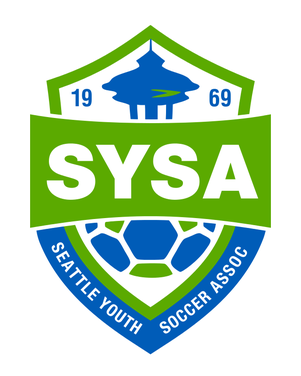 Minutes for SYSA Board of Commissioners Monthly Business Meeting held on May 2, 2022 via zoom call
Attendance: Officers, Commissioners and StaffMONTHLY BUSINESS MEETINGMeeting called to order at 7:03 pmGuestsJodene Davis /DEI Committee Volunteer of the MonthNoneApproval of Minutes and Consent AgendaFunke asks for comments - noneScott motion to approve, Funke passed BI-MONTHLY CLUB REPORTSOne report: Seattle UnitedJimmy McAllister: SU doing fine, in middle of tryouts. Have experienced same coach compliance issues with The Learning Center as other clubs. Hard to get things to synch up, everyone doing good job trying to get it sorted out. OFFICER & COMMITTEE REPORTSDave Funke, PresidentBylaws update, list of ED responsibilities see “Old Business”Working on a list of board positions
Keith Leitich, VP of AdminNo reportSecretary open--John Clark , TreasurerGot check from Kroger. We will be ok at the end of fiscal year (end of May).
Corey McNamee, VP of CompetitionNone
Kris Espinoza, VP Rec DevNoneAnn Davison VP OpsNot presentLarry Metz, SSRA PresidentNot presentSteve Kuhn, Disciplinary Committee Chair 
Not presentShannon Palmer, DEI Committee ChairNo reportSTAFF REPORTSSYSA RegistrarsPaige Blomso: Spring soccer- Coaches update went out a week ago, another going out this week as reminder of key issues. In full transition mode with rec clubs. Paige finalized registration in Demosphere for SU. Feeling like still on learning curve, Demosphere support staff is excellent, feels good about where we are. Some clubs still settling on timing and when to open registration. By June meeting, will have a date for alignment meeting with deadlines for viable teams to exist. Will have special meeting with LVR since they are not on the Demosphere platform. Will need to work out the workflow with them. Reminder that background check renewal is required of everyone, expired 4/30 per WYS static date. Coaches who had issues with sync from Learning Center to Affinity can contact their SYSA registrar, can usually push it through.Funke: Saw duplicates in the ALS tournament mailing that went out- the ALS tournament, he received 2, neither with subject line. Paige says she is working out technical issues with Demosphere, expects this won’t be an ongoing issue. SYSA Scheduler - Jessica BecktonMay is quiet for scheduler. Last weekend of SU home games coming up for HS girls that are still in State Cup. Not much to report since the AGM. Got confirmation that Ingraham HS, as expected, will be down this summer for construction June 20-Aug 15. Hopefully will not run into our fall needs. SYSA Executive Director - David GriffithsAttended girls’ workshop with Jen Hoy, ex professional soccer player with Chicago Red Stars. Wonderful workshop, 30 girls of different age groups, picking up motivational tips on goal setting, education, diet, nutrition, energy, sleep.Uptick in covid cases, no games canceled but people checking that they are following the protocol. Working with marketing group for Kroger to see if we can put together a work around for the sponsored emails that have brought complaints from club members. Staffing challenges for rec outreach program- finding coaches is going to be difficult, DG is coming up with a short list of coaches we can use. Seattle Schools proposal of bell time change shouldn’t affect the field times too much. Email sent to club presidents, please be sure to give your feedback.Three going to May 13 Title IX Gala: Shannon Palmer, Ann Davison, Sneha Sastry New BusinessPalmer: DEI document. Recruitment language for governance positions on the Board, with consistent messaging language on the SYSA website, distinct timeframes, dedicated space on SYSA website, easy to find open positions will be useful for the clubs. Need other avenues to send out recruitment messages. Jolene Davis, SU parent on DEI: We should be trying to engage as large of a population as we can. Paige suggests Kevin Long from SU as a resource because they have a robust board recruiting program and they have a board representative of their membership. McAllister says recruitment of board members starts at the lowest level (kids), schools, community centers. Carlos may be an option for community outreach at schools when they open back up.  McAllister would like to see joint venture (SYSA, SU) to get representation in places we don’t usually get it. Funke says exec board should continue talk about outreach process, implement, and start with open secretary position. These are great ideas, will add to it, refine it. Kroger & Capelli Sponsorship Update- GriffithsKroger- Told Kroger marketing co that we have negative feedback about use of our email list, may not be able to fulfill our contract. Will lose a portion of the sponsorship revenue. Will continue to work with them, only posting on website and social media.Paige added that if you opt out of sponsorship emails, you opt out of everything. 37 participants have opted out, first email there were a few complaints, second Kroger email included a sentence explaining sponsorship, got no negative feedback.Parker says would be useful if Executive Director runs things by the Exec Committee (not board level), may have been able to avoid the misstep of sending out an email.Capelli- Capelli is more straightforward, better sponsorship and customer service than Adidas. Sponsorship terms are to only use Capelli for clothing, gear, goals, banners. They have first right of refusal in helping us promote events. They provide better quality trophies, medals than current. McAllister says Adidas didn’t work for us anymore. Capelli will help promote the game. Capelli allocation is $20k, replaces everything we have. First 10k goes toward canopies, tables, banners, balls, nets at city tournaments. Also kitting out trainers/coaches for spring academy, staff, board members. Could go toward scarfs we sell. Will be able to recoup some money with team page, merch page on website, purchases would be 10 pct cut back to us. Second and third year allocation is $10k This is SYSA agreement with Capelli, no requirement of clubs to buy anything. Individual clubs can have their own agreement. Chinn suggests marketing customized items by club. Griffiths says he will follow up with Capelli rep. Parker: We need to be thoughtful of what a rec club looks like, since not all can afford it. Griffiths: We can retain some of the money by growing our social media accounts. Will keep posting on website and social media, not email list. Parker says this relates to policies we have talked regarding establishing a privacy policy. Good case study for the start of an SYSA privacy policy that we should build and implement. RMA and compliance- Funke Trying to figure out alternatives for compliance with WYS. Parker says of follow up from meeting in March 2022 with WYS and Roger Levesque that we haven’t resolved the social security number collection issue. Presented WYS RMA policy binding document 2.2.1 (2018, on WYS website) states that Registrar shall be responsible for management of background check/RMA process. Paige says the document that Parker read gives us the right to move to Demosphere and Players Health and have background check that does not include social security number submittal for any staff, volunteer, etc, which Kelli Bitow/WYS had said we couldn’t. Griffiths had call with Brittany/Demosphere. If we decide to break away from WYS, could potentially get cheaper insurance policy rates. Hopes to stay in good standing with WYS but change fractured registration process. Also, with Players Health would require one login (instead of jumping from one website to another). Would be more seamless than current process for coaches/volunteers. Funke: Demosphere offers solution where we could do all of it in one place. Not proposing to leave WYS. Parker says SYSA and SU have rolls in objecting to the state collecting this when not needed for the sport, and that member clubs should have the decision in what information should be collected. McAllister says SU is 100 percent behind objecting to state collecting social security numbersParker: ALS Tournament (Lucas Meeks, organizer) at UW, May 14. Bought down team registration to $50 per team from $250. Any parent or volunteer can submit a roster of 6-8 players. Requests 2 teams from every club (64 teams). Could be annual soccer tournament “ALS Invitational,” would benefit ALS and SYSA individual players, outreach to players and families who parents didn’t attend college, get them on the UW fields. Griffiths says this is a great way to meet parents, coaches, future board members involve kids not already in our clubs. Act fast, spots filling up. McAllister says SU will donate $500. Old BusinessBylaw Update- FunkeWrote up Officer bylaw and Executive Director position description Exec Board will view and refine. Would like feedback. Says Griffiths never had list of responsibilities, so Funke wrote one up and included it in the email send-out to commissioners. Expectation of executive director is to help the BOC do their business- a long list. Asks for comments, no comments.Update on lawsuit- Dave GriffithsWe have received another complaint, involved a SU team playing a CF team. Complaint from same family against CF opponents, this is separate from the first demand letter, of which SYSA insurance plan paid for an investigator to reach out to all involved and provide a report. Original demand letter is still not a lawsuit, nothing has been filed. ANNOUNCEMENTS & REMINDERSFunke: Next board meeting June 6, hybrid at new Northgate offices McAllister says there is a big screen tv and camera, asks Griffiths to contact Long to set it up. ADJOURNMENTMeeting adjournment 8:56pm Parker: motion to adjourn Seconded by consensusPresidentDavid FunkeXBallardAndrew WestmarkXVP AdministrationKeith LeitichXBeacon HillKeith Leitich+ Hugh GalligerXXSecretaryCapitol HillShelley ChinnXTreasurerJohn ClarkXHillwoodJim SheaXVP OperationsAnn DavisonLake CityDave FarberVP Development RecLVRGreg Parker XVP CompetitionCorey McNameeXMagnoliaStephanie Skinner  XMcGilvraJeff ScottXDisciplinary ChairSteve KuhnMt BakerShannon PalmerXSSRA SYSA LiaisonLarry MetzQueen AnneYarrow BankoDiversity ChairShannon PalmerXSeattle UnitedJimmy McAllisterXSYSA Cup RepEden RiddellXShorelakeKris EspinozaXMAR (Rep to State)Phil HeroldWoodlandMitch FuruglyasExecutive DirectorDavid GriffithsXSchedulerJessica BecktonXSYSA RegistrarPaige BlomsoXSocial MediaAssistant RegistrarAnne BareBookkeeperMichele AuthierAssistant RegistrarEden RiddellX